Управляющая компания  ООО «Жилкомсервис №2 Калининского района»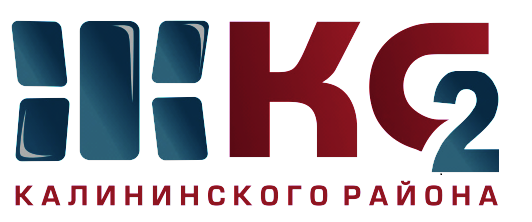 Проведение текущего ремонта общего имущества МКД по ООО "Жилкомсервис № 2  Калининского района"Проведение текущего ремонта общего имущества МКД по ООО "Жилкомсервис № 2  Калининского района"Проведение текущего ремонта общего имущества МКД по ООО "Жилкомсервис № 2  Калининского района"Проведение текущего ремонта общего имущества МКД по ООО "Жилкомсервис № 2  Калининского района"Проведение текущего ремонта общего имущества МКД по ООО "Жилкомсервис № 2  Калининского района"Проведение текущего ремонта общего имущества МКД по ООО "Жилкомсервис № 2  Калининского района"Проведение текущего ремонта общего имущества МКД по ООО "Жилкомсервис № 2  Калининского района"Проведение текущего ремонта общего имущества МКД по ООО "Жилкомсервис № 2  Калининского района"Проведение текущего ремонта общего имущества МКД по ООО "Жилкомсервис № 2  Калининского района"Проведение текущего ремонта общего имущества МКД по ООО "Жилкомсервис № 2  Калининского района"за период с 10.02.2020 по 14.02.2020за период с 10.02.2020 по 14.02.2020за период с 10.02.2020 по 14.02.2020за период с 10.02.2020 по 14.02.2020за период с 10.02.2020 по 14.02.2020за период с 10.02.2020 по 14.02.2020за период с 10.02.2020 по 14.02.2020за период с 10.02.2020 по 14.02.2020за период с 10.02.2020 по 14.02.2020за период с 10.02.2020 по 14.02.2020Адреса, где проводится текущий ремонтАдреса, где проводится текущий ремонтАдреса, где проводится текущий ремонтАдреса, где проводится текущий ремонтАдреса, где проводится текущий ремонтАдреса, где проводится текущий ремонтАдреса, где проводится текущий ремонтАдреса, где проводится текущий ремонтАдреса, где проводится текущий ремонтАдреса, где проводится текущий ремонткосметический ремонт лестничных клетокосмотр и ремонт фасадовобеспечение нормативного ТВРгерметизация стыков стенов. панелейремонт крышликвидация следов протечекустановка энергосберегающих технологийремонт квартир ветеранам ВОВ, инвалидов, малоимущих гражданпроверка внутриквартирного оборудованияУправляющая компания, ответственная за выполнении работ12345678910Карпинского, д. 6 - косметический ремонт закончен, в работе устройство полов из керамической плиткиВавиловых, д. 5 корп. 1 - косметический ремонт закончен, в работе устройство полов из керамической плиткиОбручевых, д. 8 - в работе косметический ремонтВавиловых, д. 10 корп. 4 - косметический ремонт в работеЛиквидация граффити - С. Ковалевской, д 8 корп. 2, Гражданский пр., д. 15 корп. 1, 43 корп. 1, Фаворского, д. 14Хлопина, д. 3 - нормализация ТВР чердачного помещения ( утеплению вентшахт)Северный пр., д. 65/1 кв 144Гражданский пр. д. 19/2 - л/клеткаА. Байкова, д. 13 корп. 1 л/клеткаГражданский пр. д. 82/2 - 3 л/клеткаКарпинского, д. 6 - установка энергосберегающих светильников на лестничных клеткахВавиловых, д. 5 корп. 1 - установка энергосберегающих светильников на лестничных клеткахТихорецкий пр., д. 27/2 - оборубование ИТП системой погодного регулированияООО «Жилкомсервис №2 Калининского района»